											21.06.2020HASAN KALYONCU ÜNİVERSİTESİ SAĞLIK BİLİMLERİ FAKÜLTESİ FİZYOTERAPİ VE REHABİLİTASYON BÖLÜMÜ’NDEN MEZUN OLAN ÖĞRENCİLERİMİZİN PROGRAM ÇIKTILARINA ULAŞILABİLİRLİK ANKETİ SONUÇ RAPORU-2020Bölümümüz Ölçme ve Değerlendirme Koordinatörlüğü tarafından her eğitim-öğretim yılı final ve bütünleme sınavları bitimi son sınıf mezun öğrencilerimize uygulanması planlanan Program Çıktıları Değerlendirme Anketi 17-20 Haziran 2020 tarihleri arasında Google Form üzerinden uygulanmıştır. Mezun olmaya hak kazanan toplam 63 öğrencimizden 54’ünün katılım göstermiş olduğu anket; 3 tanımlayıcı, 21 Likert tipi soru (Hasan Kalyoncu Üniversitesi, Fizyoterapi ve Rehabilitasyon Bölümü’nden alınan eğitim ve öğretimin program çıktıları ile ilişkisini içeren), 1 doğrusal ölçekli FTR memnuniyetini içeren soru ve 1 açık uçlu görüş ve önerilerin yer aldığı sorudan oluşmaktadır. Ankete katılan 54 mezun öğrencimizin yaşları 21-30 arasında değişmekte olup, 38’i kadın (%70,4), 16’sı ise erkekti (%29,6). Mezun öğrencilerimize FTR bölümünü seçmiş olmaktan memnuniyetlerini VAS (0-10) üzerinden değerlendirmeleri istenmiştir.  Öğrencilerimizin memnuniyet düzeyleri ortalaması 7,74 olarak bulunmuştur.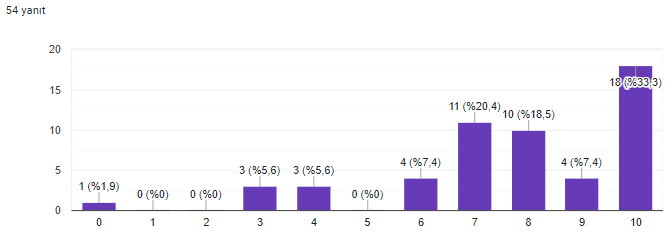 2019-2020 Eğitim-Öğretim yılı sonu mezun olmaya hak kazanan öğrencilerimizin bölümümüzden almış oldukları eğitim ve öğretimleri göz önünde bulundurarak cevaplamış oldukları Likert tip ölçeğe ilişkin yanıtlar aşağıda yer almaktadır.Mesleğiniz ile ilgili temel bilim bilgi düzeyiniz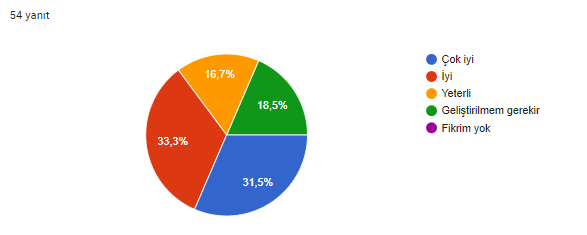 Mesleğiniz ile ilgili klinik alanlara yönelik teorik bilgi düzeyiniz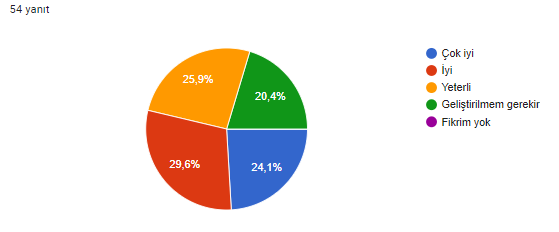 Mesleğinizle ile ilgili klinik alanlara yönelik uygulama beceri düzeyiniz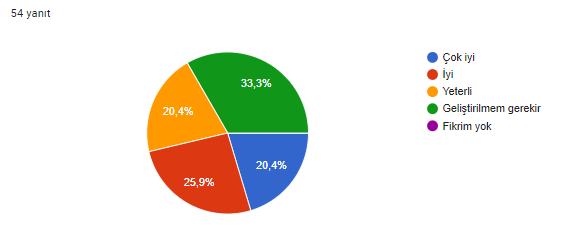 Fizyoterapi ve rehabilitasyon alanındaki psikososyal farkındalık düzeyiniz 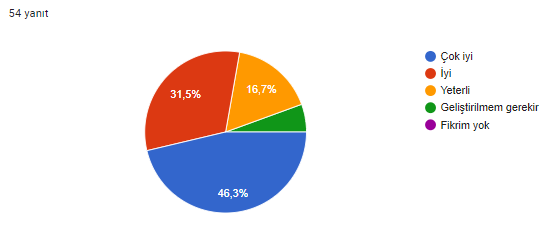 Mesleki farkındalık bilginiz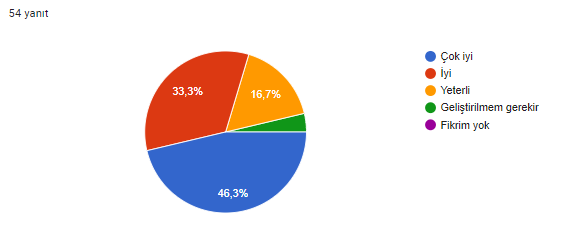 Yaşam boyu öğrenme ilkesi ile kendinizi geliştirip, araştırma önerileri sunma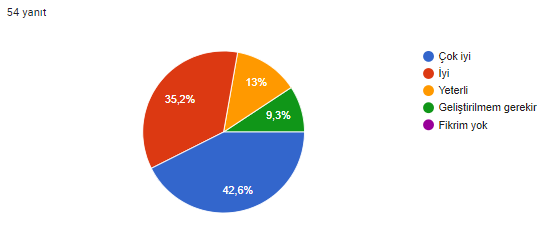 Yaşam boyu öğrenme ilkesi ile kendinizi geliştirip, teknolojik gelişmeleri takip etme 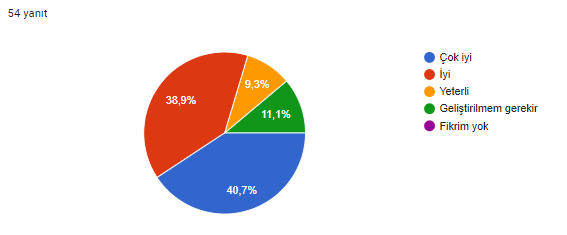 Yaşam boyu öğrenme ilkesi ile kendinizi geliştirip, girişimcilik özelliğini gösterme 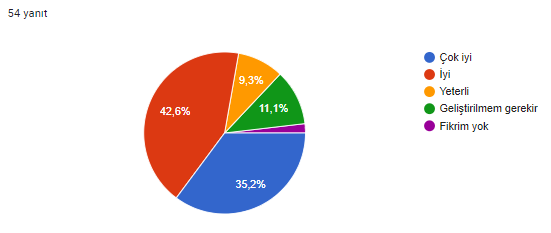 Etik prensiplere bağlılığınız 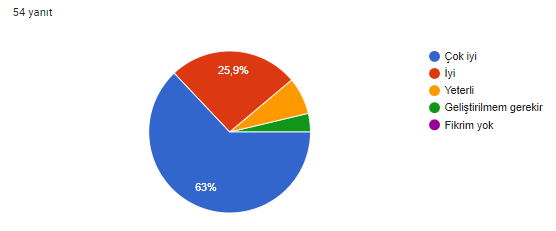 Multidisipliner (diğer mesleklerle) çalışma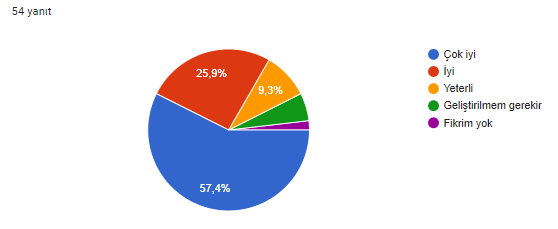 Diğer mesleklerle/hastalarla etkili iletişim kurma 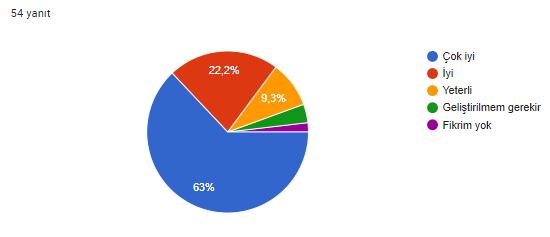 Ulusal ve uluslararası alanda literatür araştırma ve yayın tarama alışkanlığınız 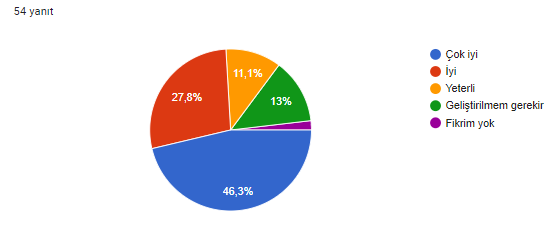 Mesleği ile ilgili araştırma planlama ve veri analizleri konusundaki bilgi düzeyiniz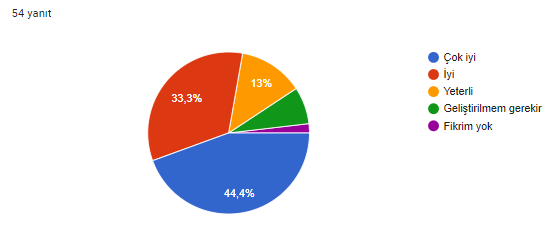 Sağlık alanındaki hukuksal süreçler hakkındaki bilgi düzeyiniz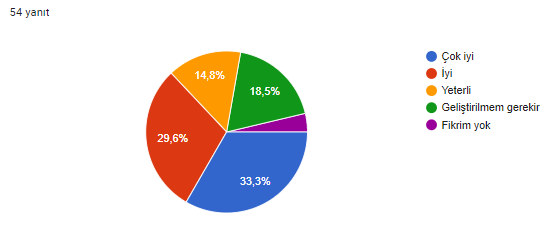 Hasta mahremiyeti ve kişisel verilerin korunması (gizliliği) ilkeleri hakkında bilgi düzeyiniz 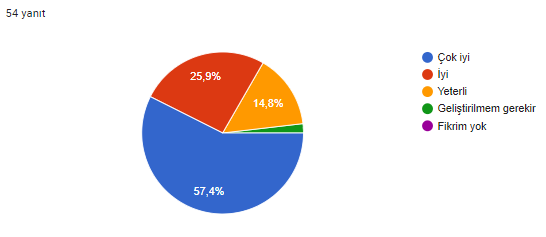 Toplum sağlığını koruma ve geliştirme konusundaki bilgi düzeyiniz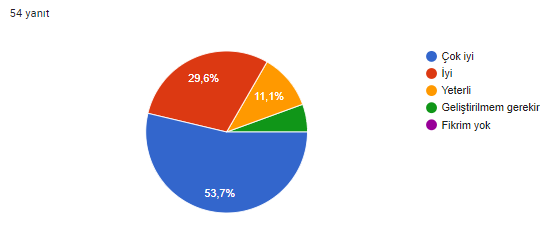 Sağlıklı yaşlanmaya yönelik uygulamalar konusundaki bilgi düzeyiniz 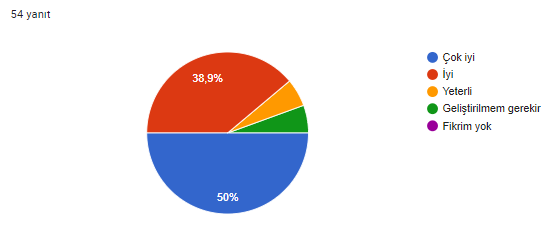 Mesleğiniz dışındaki alanlarda aldığınız eğitimlerle, sosyokültürel gelişim gösterme düzeyiniz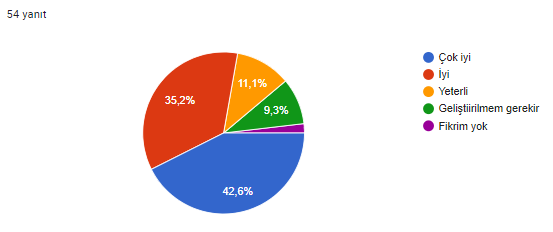 Hastaya yönelik uygun değerlendirme sürecini yönetme beceriniz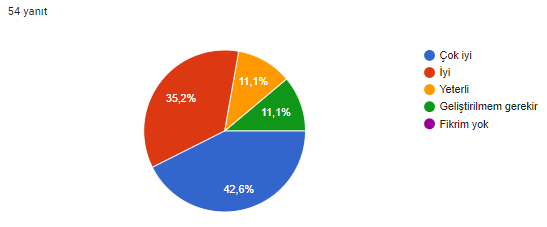 Hastaya yönelik değerlendirmeden elde ettiği verileri yorumlayabilme beceriniz 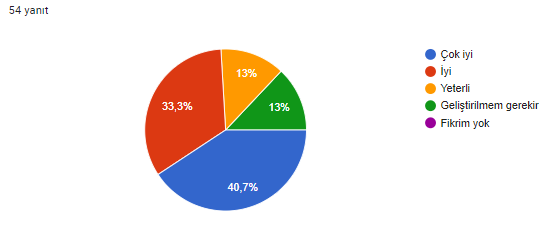 Hastaya yönelik değerlendirme ve yorumlama sonucunda klinik karar verebilme beceriniz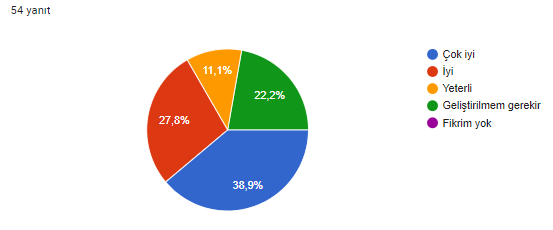 